     ST Wójt Gminy Radzanów 	Radzanów 92A26-807 Radzanów WNIOSEK O PRZYZNANIE STYPENDIUM SZKOLNEGO  na rok szkolny 2023 /2024               DANE OSOBOWE WNIOSKODAWCY: DANE OSOBOWE UCZENNICY/UCZNIA DANE OSOBOWE UCZENNICY/UCZNIA DANE OSOBOWE UCZENNICY/UCZNIA DANE OSOBOWE UCZENNICY/UCZNIA WNIOSKOWANA FORMA POMOCY MATERIALNEJ (należy wybrać preferowaną formę) Pożądana forma świadczenia pomocy materialnej: pieniężna, rzeczowa, z przeznaczeniem na:…………………………………………………………………………………………………………………………………………………………………………………………………………………………………………  REALIZACJA STYPENDIUM SZKOLNEGO Proszę o przekazanie stypendium na wskazany numer rachunku bankowego / spółdzielczej kasy oszczędnościowo - kredytowej OŚWIADCZENIA DOT. OTRZYMYWANIA INNYCH STYPENDIÓW O CHARAKTERZE SOCJALNYM ORAZ „WYPRAWKI SZKOLNEJ” Oświadczam, że uczeń otrzymuje inne stypendium o charakterze socjalnym ze środków publicznych □ nie                  □ tak ( należy wpisać jakie stypendium otrzymuje oraz jego wysokość)     ................................................................................................................................................................ Składając osobiście niniejszą deklarację, uprzedzony(a) o odpowiedzialności karnej z art. 233 § 1 KK, potwierdzam własnoręcznym podpisem:- prawdziwość danych zamieszczonych we wniosku, oraz w dokumentach przedłożonych wraz z wnioskiem,- zapoznałem(-am) się z warunkami uprawniającymi do stypendium szkolnego,- niezwłocznie powiadomię Urząd Gminy w Radzanowie o ustaniu przyczyn, które stanowiły podstawę przyznania stypendium szkolnego.- niezwłocznie powiadomię Urząd Gminy w Radzanowie o wszelkich zmianach mających wpływ na formę i sposób wypłaty świadczenia (np. zmiana numeru rachunku, adresu zamieszkania).Oświadczam, że zostałem poinformowany/a o uprawnieniach wynikających z art.10 KPA, tzn., że mogę brać czynny udział w każdym etapie postepowania. ..................................................................... 	 ......................................................  	……………………………………………….  	(miejscowość) 	(data) 	(podpis wnioskodawcy składającego oświadczenie) ZAŁĄCZNIKI DO WNIOSKU Oświadczenie o sytuacji rodzinnej i dochodowej uzasadniające przyznanie stypendium szkolnego ………………………………………………………………………………………………………………… ………………………………………………………………………………………………………………… ………………………………………………………………………………………………………………… 2 Klauzula informacyjna –  dotycząca danych osobowychNa podstawie art. 13 Rozporządzenia Parlamentu Europejskiego i Rady (EU) 2016/679 z dnia 27 kwietnia 2016 roku w sprawie ochrony osób fizycznych w związku z przetwarzaniem danych osobowych i w sprawie swobodnego przepływu takich danych oraz uchylenia dyrektywy 95/46/WE (zwane dalej: RODO) informujemy, żeAdministratorem Pani/Pana danych osobowych jest Wójt Gminy Radzanów z siedzibą w:Radzanów 92a, 26-807 Radzanów;kontakt z Inspektorem Ochrony Danych p. Dominika Jankowicz jest możliwy pod adresem:Urząd Gminy w Radzanowie, Radzanów 92a, 26-807 Radzanów, bądź adres e-mail: iod@radzanow.pl.3.  Pani/Pana dane osobowe będą przetwarzane w celach: art. 6 ust. 1 lit. c RODO art. 90n ust. 2 ustawy z dnia 7 września 1991 r. o systemie oświaty ( t.j. Dz. U.  z 2018 r. poz. 1459 ze zm.),w celu wypełnienia obowiązku prawnego ciążącego na administratorze w związku z realizowaniem zadań. 4. Pozyskane od Pani/Pana dane osobowe będą przekazywane: podmiotom przetwarzającym je na zlecenie administratora oraz organom lub podmiotom publicznym uprawnionym do uzyskania danych na podstawie obowiązujących przepisów prawa.5. Pani/Pana dane osobowe będą przechowywane przez okres niezbędny do realizacji celów określonych w pkt 3, a po tym czasie przez okres oraz w zakresie wymaganym przez przepisy powszechnie obowiązującego prawa.6. Posiada Pani/Pan prawo do:dostępu do treści swoich danych - korzystając z tego prawa ma Pan/Pani ma możliwość pozyskania informacji, jakie dane, w jaki sposób i w jakim celu są przetwarzane,prawo ich sprostowania - można zgłosić do nas konieczność poprawienia lub uzupełnienia danych wynikających z błędu przy zbieraniu czy przetwarzaniu danych,prawo do ograniczenia przetwarzania - korzystając z tego prawa można złożyć wniosek o ograniczenie przetwarzania danych, w razie kwestionowania prawidłowości przetwarzanych danych. W przypadku zasadności wniosku możemy dane jedynie przechowywać,prawo do usunięcia - można złożyć wniosek o usunięcie danych. Prawo to nie dotyczy jednak sytuacji, gdy dane osobowe przetwarzane są do celów związanych z wywiązywaniem się z prawnych obowiązków administratora lub do wykonania zadania realizowanego w interesie publicznym lub w ramach władzy publicznej powierzonej administratorowi,prawo wniesienia sprzeciwu - można go wnieść wobec przetwarzania danych, jeżeli są one przetwarzane na podstawie art. 6 ust. 1 lit e lub f (prawnie uzasadniony interes lub interes publiczny). Po przyjęciu wniosku w tej sprawie jesteśmy zobowiązani do zaprzestania przetwarzania danych w tym celu. W takiej sytuacji, po rozpatrzeniu Pani/Pana wniosku, nie będziemy już mogli przetwarzać danych osobowych objętych sprzeciwem na tej podstawie, chyba że wykażemy, iż istnieją ważne prawnie uzasadnione podstawy do przetwarzania danych, które według prawa uznaje się za nadrzędne wobec Pani/Pana interesów, praw i wolności lub podstawy do ustalenia, dochodzenia lub obrony roszczeń,Prawo do wniesienia skargi do organu nadzorczego, tj. do Prezesa Urzędu Ochrony Danych Osobowych, gdy uznane zostanie, że przetwarzanie danych osobowych narusza przepisy prawa.7. Administrator danych nie zamierza przekazywać danych osobowych kandydatów do państwa trzeciego lub   organizacji międzynarodowej. 8. Podanie danych osobowych jest  dobrowolne, jednakże konsekwencją niepodania danych będzie brak możliwości przeprowadzenia postępowania w sprawie przyznania stypendium szkolnego na rok szkolny 2023/2024..................................................................	podpis wnioskodawcyImię i nazwisko: Imię i nazwisko: Imię i nazwisko: Imię i nazwisko: Imię i nazwisko: Imię i nazwisko: PESEL:  PESEL:  PESEL:  PESEL:  PESEL:  PESEL:  Adres e-mail: Adres e-mail: Adres zamieszkania1 Adres zamieszkania1 Adres zamieszkania1 Adres zamieszkania1 Adres zamieszkania1 Adres zamieszkania1 Telefon2: Imię i nazwisko: Imię i nazwisko: Imię i nazwisko: PESEL: Data urodzenia: Data urodzenia: Imię i nazwisko ojca/opiekuna prawnego:  Imię i nazwisko matki/opiekuna prawnego: Imię i nazwisko matki/opiekuna prawnego: Adres zamieszkania: Adres zamieszkania: Adres zamieszkania: Nazwa i adres szkoły do której uczęszcza uczeńNazwa i adres szkoły do której uczęszcza uczeńNazwa i adres szkoły do której uczęszcza uczeńKlasa: 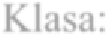 Imię i nazwisko: Imię i nazwisko: Imię i nazwisko: PESEL: Data urodzenia: Data urodzenia: Imię i nazwisko ojca/opiekuna prawnego:  Imię i nazwisko matki/opiekuna prawnego: Imię i nazwisko matki/opiekuna prawnego: Adres zamieszkania: Adres zamieszkania: Adres zamieszkania: Nazwa i adres szkoły do której uczęszcza uczeńNazwa i adres szkoły do której uczęszcza uczeńNazwa i adres szkoły do której uczęszcza uczeńKlasa: Imię i nazwisko: Imię i nazwisko: Imię i nazwisko: PESEL: Data urodzenia: Data urodzenia: Imię i nazwisko ojca/opiekuna prawnego:  Imię i nazwisko matki/opiekuna prawnego: Imię i nazwisko matki/opiekuna prawnego: Adres zamieszkania: Adres zamieszkania: Adres zamieszkania: Nazwa i adres szkoły do której uczęszcza uczeńNazwa i adres szkoły do której uczęszcza uczeńNazwa i adres szkoły do której uczęszcza uczeńKlasa: Imię i nazwisko: Imię i nazwisko: Imię i nazwisko: PESEL: Data urodzenia: Data urodzenia: Imię i nazwisko ojca/opiekuna prawnego:  Imię i nazwisko matki/opiekuna prawnego: Imię i nazwisko matki/opiekuna prawnego: Adres zamieszkania: Adres zamieszkania: Adres zamieszkania: Nazwa i adres szkoły do której uczęszcza uczeńNazwa i adres szkoły do której uczęszcza uczeńNazwa i adres szkoły do której uczęszcza uczeńKlasa: 